ФГБОУ ВПО «БЕЛГОРОДСКАЯ  ГОСУДАРСТВЕННАЯ СЕЛЬСКОХОЗЯЙСТВЕННАЯ АКАДЕМИЯ им. В.Я. ГОРИНА»УПРАВЛЕНИЕ БИБЛИОТЕЧНО-ИНФОРМАЦИОННЫХ РЕСУРСОВИнформационно-библиографический отдел2013 - Год охраны окружающей средыРекомендательный список литературы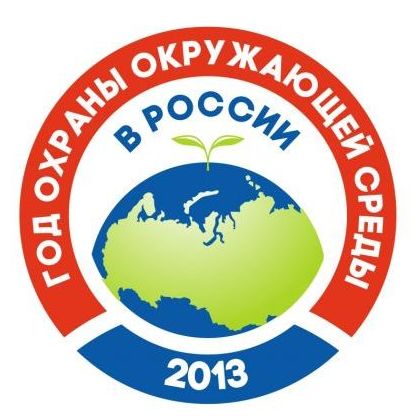                                              Белгород 2013	                                                                                                        Сост. Долженко Э.Н.   «Поведение человека в природе –      это и зеркало его души».                           Корнелий ЗелинскийРФ. Законы. Земельный кодекс Российской Федерации [Электронный ресурс] : федеральный закон РФ от 25 октября 2001 г. № 136-ФЗ (ред. от 23.07.2013). – Доступ из справочно-консультационной системы «КонсультантПлюс».РФ. Законы. Лесной кодекс Российской Федерации [Электронный ресурс] : федеральный закон РФ от 4 декабря 2006 г. № 200-ФЗ (ред. от 28.07.2012). – Доступ из справочно-консультационной системы «КонсультантПлюс».РФ. Законы. О животном мире [Электронный ресурс] : федеральный закон РФ от 24 апреля 1995 г. № 52-ФЗ (ред. от 07.05.2013). – Доступ из справочно-консультационной системы «КонсультантПлюс».РФ. Законы. Об особо охраняемых природных территориях [Электронный ресурс] : федеральный закон РФ от 14 марта 1995 г. № 33-ФЗ (ред. от 25.06.2012). – Доступ из справочно-консультационной системы «КонсультантПлюс».РФ. Законы. Об охране атмосферного воздуха [Электронный ресурс] : федеральный закон РФ от 4 мая 1999 г.  № 96-ФЗ (ред. от 25.06.2012). – Доступ из справочно-консультационной системы «КонсультантПлюс».РФ. Законы. Об охране окружающей среды [Электронный ресурс] : федеральный закон РФ от 10 января 2002 г. № 7-ФЗ (ред. от 25.06.2012, с изм. от 05.03.2013). – Доступ из справочно-консультационной системы «КонсультантПлюс».РФ. Законы. О внесении изменений в Федеральный закон "Об охране окружающей среды" и отдельные законодательные акты Российской Федерации : федеральный закон РФ от 23 июля .2013 г. № 226-ФЗ // Российская газета. - 2013. - № 163 (26 июля). - С. 23.РФ. Президент. О проведении в Российской Федерации Года охраны окружающей среды : указ Президента  РФ от 10 августа 2012 г. № 1157// Собрание законодательства РФ. - 2012. - № 33. - Ст. 4634.;Вестник образования России. - 2012. - № 21. - С. 19.РФ. Правительство. О Красной книге Российской Федерации [Электронный ресурс] : постановление Правительства РФ от 19 февраля 1996 г. № 158 г. -Доступ из справочно-консультационной системы «КонсультантПлюс».РФ. Правительство. О плане основных мероприятий по проведению в 2013 году в Российской Федерации Года охраны окружающей среды : распоряжение Правительства РФ от 26 ноября 2012 г. № 2189-р // Вестник образования. - 2013. - № 1. - С. 28-38.РФ. Правительство. О проведении Всероссийского конкурса «Защити озоновый слой и климат Земли» [Электронный ресурс] : распоряжение Правительства РФ от 30 апреля 2013 г. № 723-р // Интернет-портал Правительства России. - Режим доступа : http://government.ru/gov/results/24204/.      О проведении Всероссийского конкурса «Защити озоновый слой и климат Земли» среди учащихся школ, учебных заведений среднего и профессионального образования и высших учебных заведений.РФ. Белгородская область. Правительство.  О долгосрочной целевой программе "Охрана окружающей среды и рациональное природопользование" на 2012 - 2014 годы [Электронный ресурс] : постановление Правительства Белгородской обл. от 24 октября .2011 г. № 388-пп (ред. от 15.04.2013). – Доступ из справочно-консультационной системы «КонсультантПлюс».РФ. Белгородская область. Правительство.  О проведении Года охраны окружающей среды в Белгородской области : распоряжение Правительства Белгородской обл. от 18 февраля 2013 г. № 79-рп // Белгородские известия. - 2013. - № 37 (2 марта). - С. 24. - (Приложение "Документы").РФ. Белгородская область. Правительство.  О проведении в Белгородской области Дней защиты от экологической опасности в 2013 году : распоряжение Правительства Белгородской обл. от 18 февраля 2013 г. № 80-рп // Белгородские известия. - 2013. - № 37 (2 марта). - С. 24. - (Приложение "Документы").ВэйстТэк - Международный форум по управлению отходами, природоохранным технологиям и возобновляемой энергетике [Электронный ресурс] // Сайт Министерства природных ресурсов и экологии Российской Федерации. - Режим доступа : http://www.2013ooc.ru/events/4.html. - Загл. с экрана.   В Москве 28-31 мая 2013 г. в МВЦ «Крокус Экспо» состоялся  8-й Международный форум по управлению отходами, природоохранным технологиям и возобновляемой энергетике.Галиулин Р.В. Ферментативная диагностика загрязнения окружающей среды тяжелыми металлами / Р.В. Галиулин, Р.А. Галиулина // Вестник Российской академии наук. - 2012. - № 11. - С. 999-1003.   В статье говорится об оригинальном подходе в области охраны окружающей среды – ферментативной диагностике её хронического и аварийного загрязнения тяжёлыми металлами. Различные типы загрязнения компонентов окружающей среды – почв и донных отложений водных объектов – распознаются путём сравнительного анализа их дегидрогеназной активности не менее чем в двух районах территории с высокой техногенной нагрузкой, дренируемых одним водотоком.День заповедников - год охраны окружающей среды [Электронный ресурс] // Экология и жизнь : научно-популярный и образовательный журнал. - Режим доступа : http://www.ecolife.ru/ekoturizm/11165/. - Загл. с экрана.   В День заповедников и национальных парков России, который отмечается 11 января, нерешенные проблемы звучат особенно актуально. Экологи возлагают определенные надежды на Год охраны окружающей среды.   «День природы» со слезами на глазах [Электронный ресурс] // Гринпис России. - Режим доступа : http://www.greenpeace.org/russia/ru/news/2013/11-01-2013-OOPTday_problem/. - Загл. с экрана.   Отмечая День государственных природных заповедников и национальных парков, специалисты российской заповедной системы гадают – переживет ли она очередные разрушительные реформы.Жорова М.Д. Биотопливо и его влияние на окружающую среду / М.Д. Жорова // Аграрная Россия. - 2012. - №  6. - С. 36-38.   В статье определены положительные и отрицательные последствия влияния биотоплива на окружающую среду. Сделан вывод о том, что для анализа баланса парниковых газов необходимо проводить комплексную оценку всего жизненного цикла производства традиционного топлива и его альтернативы - биотоплива.Жученко-мл. А.А. Роль ГМО в использовании мировых генетических ресурсов растений для улучшения среды обитания человека / А.А. Жученко-мл., Ю.В. Чесноков // Аграрная Россия. - 2012. - № 4. - С. 9-16.    Рассматриваются вопросы возможности использования генетически модифицированных растений для очистки окружающей среды от загрязнения антропогенного происхождения и для улучшения среды обитания человека. Анализируется проблема возможного неконтролируемого распространения генетически модифицированных организмов (ГМО). Уделено внимание эволюционной и биологической безопасности ГМО, в том числе ограничению экологически безопасного применения трансгенных растений. Обсуждается возможность применения мировых генетических ресурсов традиционных сельскохозяйственных культур для эффективного их использования в целях фиторемедиации окружающей среды. Показано, что по своим средообразующим, средосохраняющим и средоулучшающим свойствам они не уступают, а зачастую и превосходят обычные садово- и парково-декоративные растения, создавая разумную альтернативу трансгенным растениям, на основании чего делается вывод о том, что изначальная проблематичность широкого распространения генетически модифицированных растений требует глубокого осмысления этого процесса на основе разработки соответствующих критериев потенциального риска, базирующихся на общебиологических закономерностях, интеграции с другими областями знаний.Иванов А.Л. Стратегия развития лесного сектора России / А.Л. Иванов, Н.Н. Дубенок, Н.А. Моисеев // Вестник Российской академии сельскохозяйственных наук. - 2013. - № 1. - С. 14-16.    В статье затронуты проблемы, которые тормозят развитие лесного сектора экономики. Их решение в конечном итоге будет способствовать устойчивому пользованию и управлению лесами, сохранению и приумножению их потенциала, улучшению окружающей среды.Калинин Н. Экология в ранге государственной политики / Н. Калинин // Российская Федерация сегодня. - 2013. - № 10. - С. 15.   В Санкт-Петербурге прошел Невский международный экологический конгресс. Этот форум, который проводится уже в шестой раз, в этом году был посвящен теме "Экологическая культура - основа решения экологических проблем". О востребованности и актуальности проблемы говорит уже тот факт, что в его работе приняли участие почти две тысячи делегатов из 26 стран мира. Кашин В.И. Сохраним окружающую среду – сбережем здоровье нации  / В.И. Кашин // Садоводство и виноградарство. - 2013. - № 1. - С. 6-8.     Выступление заместителя Председателя ЦК КПРФ, председателя Комитета Государственной  Думы по природным ресурсам, природопользованию и экологии, академика РАСХН  В.И. Кашина на парламентских слушаниях по теме «Актуальные вопросы экологического контроля (надзора) в Российской Федерации».Кудряшева А.А. Охрана окружающей среды и продовольственная безопасность / А.А. Кудряшева, О.П. Преснякова // Пищевая промышленность. - 2012. - № 8. - С. 8-14.   В статье рассматриваются проблемы обеспечения продовольственной безопасности мирового сообщества, создание благоприятных условий для адекватного питания человечества.Макарова Е. Н. Информационная встреча "Всемирный день водных ресурсов - 2013: водное сотрудничество» / Е. Н. Макарова // Библиотековедение. - 2013. - № 3. - С. 116-120.   2013 год объявлен в России Годом охраны окружающей среды. Темой 2013 г. стало «Водное сотрудничество», в рамках которого состоялась встреча за круглым столом в Центре документов международных организаций Российской государственной библиотеки 22 марта 2013 года, посвященная вопросам защиты окружающей среды.Министр природных ресурсов и экологии РФ Сергей Донской принял участие в работе VI Невского международного экологического конгресса (21-22 мая 2013 г., г. Санкт-Петербург, Таврический дворец) [Электронный ресурс] // Сайт Министерства природных ресурсов и экологии Российской Федерации. - Режим доступа : http://www.2013ooc.ru/news/124.html. - Загл. с экрана.    Выступая на конгрессе, министр, в частности, отметил, что реализация новой природоохранной политики позволит к 2020 году существенно снизить общую антропогенную нагрузку на окружающую среду и одновременно увеличить на 50% инвестиции в природоохранный сектор. Сделать это планируется за счет целого комплекса мер: проведение работ по ликвидации прошлого экологического ущерба, создание индустрии переработки и вторичного использования отходов, реализация программ экологической модернизации предприятий.Ожидаемые события - 2013 в сфере экологии [Электронный ресурс] // Экология и жизнь : научно-популярный и образовательный журнал. - Режим доступа : http://www.ecolife.ru/video/11299/. - Загл. с экрана.   Год охраны окружающей среды обещает стать важнейшим для природы нашей страны.Природное чувство. Четкие этические нормы помогут каждому из нас бережно относиться к окружающей среде : [беседа с доктором философских наук Андреем Сычевым / беседовал В. Янчилин] // Поиск. - 2013. - № 33-34 (23 августа). - С. 18.    Основы этического решения проблемы глобального загрязнения природы, пытается выработать профессор Мордовского государственного университета доктор философских наук Андрей Сычев, исследование которого поддержано грантом Президента РФ.Пронин И.С.  2013 год — Год охраны окружающей среды в России / И.С. Пронин // Безопасность жизнедеятельности. - 2013. - № 4. - С. 55-56.;    Год охраны окружающей среды обещает  российским  экологам новые международные соглашения и «зеленые» законопроекты, уход климатической политики с «киотских» рельсов, битвы за экологически чистую промышленность и энергетику, а также сразу несколько «звериных» саммитов на высшем уровне.Стратегия WWF России 2013-2017 гг. [Электронный ресурс] // WWF России. Всемирный фонд дикой природы (ВВФ/WWF). - Режим доступа :http://www.wwf.ru/resources/publ/book/825. - Загл. с экрана.   Стратегия WWF России – руководство к действию на ближайшие 5 лет. Она нацелена на решение природоохранных проблем экорегионов, предотвращение новых угроз, связанных с экономическим ростом на местном, национальном и глобальном уровнях.Транин А.А. Зоны экологического бедствия: тенденции развития законодательства / А. А. Транин // Государство и право. - 2012. - № 12. - С. 35-43.   Статья посвящена исследованию одной из наиболее опасных разновидностей экологически неблагополучных территорий – зонам экологического бедствия. Анализируются проблемы понятийного аппарата, наиболее существенные проблемы этих зон, вопросы совершенствования правового регулирования хозяйственной деятельности в них и перспективы развития отечественного законодательства в данной области. Критически исследуются проблемы законопроектной деятельности; вопросы реализации экологической политики государства, правового обеспечения реабилитации экологически неблагополучных территорий.Фестиваль граффити в Белгороде [Электронный ресурс] // Сайт Министерства природных ресурсов Российской Федерации. - Режим доступа : http://www.2013ooc.ru/news/110.html. - Загл. с экрана.   Тема детско-юношеского конкурса граффити посвящена году охраны окружающей среды — «Живи, Земля!»Экологизация экономики - Сергей Донской конкретизировал новую природоохранную политику [Электронный ресурс] // Экология и жизнь : научно-популярный и образовательный журнал. - Режим доступа :  http://www.ecolife.ru/infos/agentstvo-ekoinnovatsijj/14451/. - Загл. с экрана.   Доклад руководителя Минприроды РФ  на VI Невском международном экологическом конгрессе. 